ФЕДЕРАЛЬНОЕ АГЕНТСТВО ЖЕЛЕЗНОДОРОЖНОГО ТРАНСПОРТА Федеральное государственное бюджетное образовательное учреждение высшего образования«Петербургский государственный университет путей сообщения Императора Александра I»(ФГБОУ ВО ПГУПС)Кафедра «Теплотехника и теплосиловые установки»РАБОЧАЯ ПРОГРАММАдисциплины«СПЕЦИАЛЬНЫЕ ВОПРОСЫ ТЕПЛОМАССООБМЕНА» (Б1.В.ДВ.5.1)для направления 13.03.01 «Теплоэнергетика и теплотехника»  по профилю «Промышленная теплоэнергетика»
Форма обучения – очная, заочнаяСанкт – Петербург2018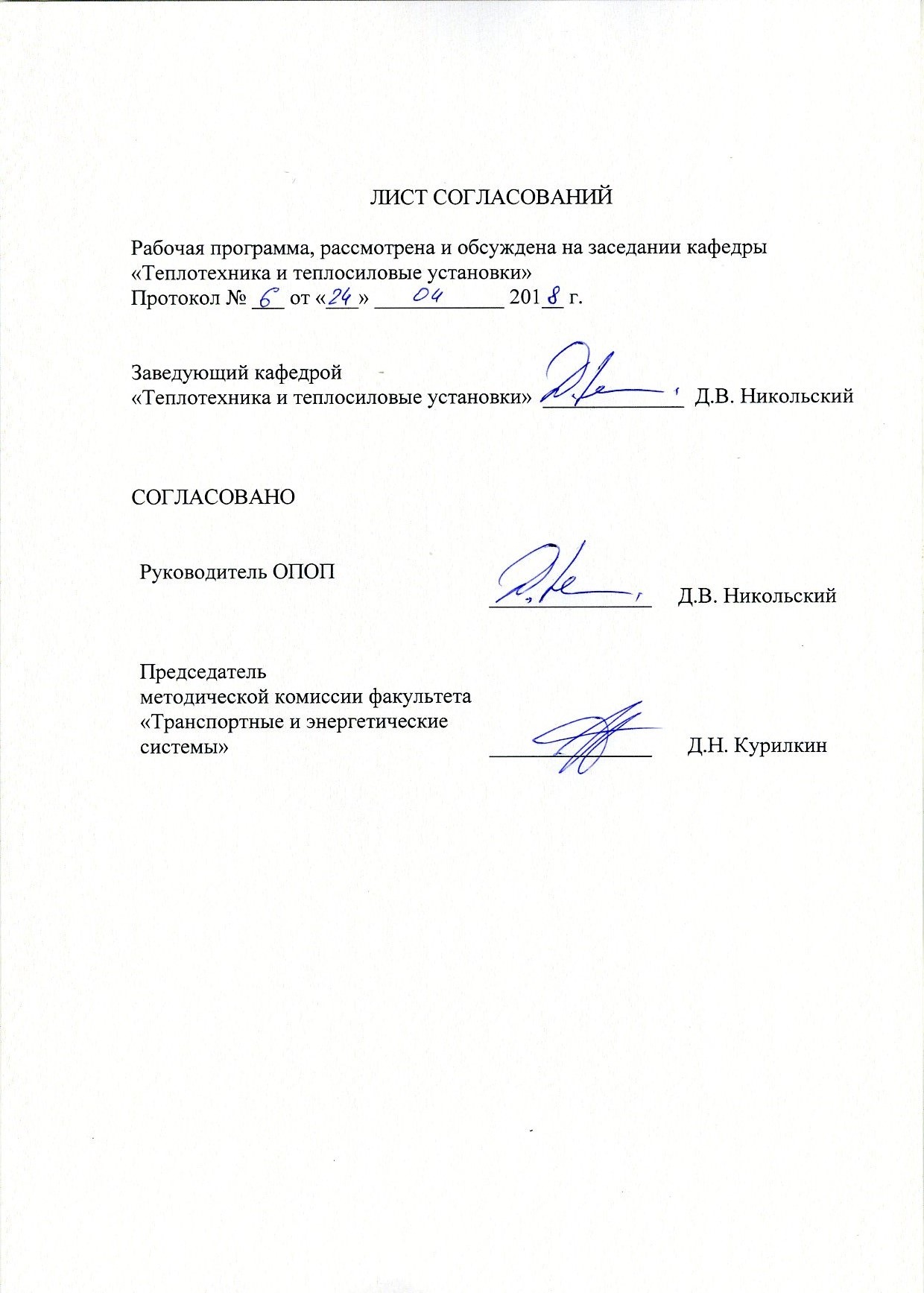 1. Цели и задачи дисциплиныРабочая программа составлена в соответствии с ФГОС ВО, утверждённым 1 октября 2015г., приказ № 1081 по направлению 13.03.01 «Теплоэнергетика и теплотехника» профиля «Промышленная теплоэнергетика» по дисциплине «Специальные вопросы тепломассообмена».Целью изучения дисциплины является формирование компетенций, указанных в разделе 2 рабочей программы.Для достижения поставленной цели решаются следующие задачи:- приобретение знаний, указанных в разделе 2 рабочей программы; - приобретение умений, указанных в разделе 2 рабочей программы;- приобретение навыков, указанных в разделе 2 рабочей программы.Перечень планируемых результатов обучения по дисциплине, соотнесенных с планируемыми результатами освоения основной профессиональной образовательной программыПланируемыми результатами обучения по дисциплине являются: приобретение знаний, умений и навыков. В результате изучения дисциплины обучающийся должен:Знать:Основные закономерности тепломассообмена применительно к теплотехническим установкам и системам. Конструктивные и эксплуатационные характеристики тепловых труб, двухфазных термосифонов и различных по назначению тепловых аккумуляторов. Уметь:Осуществлять выбор тепловых труб, двухфазных термосифонов и аккумуляторов теплоты. Включать эти устройства в утилизационные схемы для снижения расходов тепловой энергии.Владеть:Методами экспериментального исследования процессов тепломассообмена и обработки результатов эксперимента. Методами электромоделирования тепловых процессов и методикой оценки эффективности применения изученных устройств в различных схемах энергоснабжения.Приобретенные знания, умения и навыки, характеризующие формирование компетенций, осваиваемые в данной дисциплине, позволяют решать профессиональные задачи, приведенные в соответствующем перечне по видам профессиональной деятельности в п. 2.4 общей характеристики основной профессиональной образовательной программы (ОПОП).Процесс освоения дисциплины направлен на формирование следующих профессиональных компетенций (ПК) соответствующих виду профессиональной деятельности, на который ориентирована программа бакалавриата:расчетно - проектная и проектно – конструкторская деятельность:способность и готовность использовать информационные технологии, в том числе современные средства компьютерной графики в своей предметной области (ПК-1);способность демонстрировать базовые знания в области естественнонаучных дисциплин и готовностью использовать основные законы в профессиональной деятельности, применять методы математического анализа и моделирования, теоретического и экспериментального исследования (ПК-2);научно – исследовательская деятельность:способность к проведению экспериментов по заданной методике, обработке и анализу полученных результатов с привлечением соответствующего математического аппарата(ПК - 4);Область профессиональной деятельности обучающихся, освоивших данную дисциплину, приведена в п. 2.1 общей характеристики ОПОП.Объекты профессиональной деятельности обучающихся, освоивших данную дисциплину, приведены в п. 2.2 общей характеристики ОПОП.3. Место дисциплины в структуре основной профессиональной образовательной программыДисциплина «Специальные вопросы тепломассообмена» Б1.В.ДВ.5.1 относится к вариативной части программы подготовки и является дисциплиной по выбору обучающегося.4. Объем дисциплины и виды учебной работыДля очной формы обучения: Примечание: форма контроля знаний – зачет (З).Для заочной формы обучения: Примечание: форма контроля знаний – зачет (З).5. Содержание и структура дисциплины5.1 Содержание дисциплины5.2 Разделы дисциплины и виды занятийДля очной формы обучения:Для заочной формы обучения:6. Перечень учебно-методического обеспечения для самостоятельной работы обучающихся по дисциплине7. Фонд оценочных средств для проведения текущего контроля успеваемости и промежуточной аттестации обучающихся по дисциплинеФонд оценочных средств по дисциплине «Специальные вопросы тепломассообмена» является неотъемлемой частью рабочей программы и представлен отдельным документом, рассмотренным на заседании кафедры «Теплотехника и теплосиловые установки» и утвержденным заведующим кафедрой. 8. Перечень основной и дополнительной учебной литературы, нормативно-правовой документации и других изданий, необходимых для освоения дисциплины8.1 Перечень основной учебной литературы, необходимой для освоения дисциплиныТеплотехника : учеб. Для технических специальностей вузов / В.Н. Луканин и др. / под редакцией В.Н. Луканина. – 6-е изд., стер., -М.: Высш. Шк., 2008. – 671 с.8.2 Перечень дополнительной учебной литературы, необходимой для освоения дисциплиныИвановский М.Н., Сорокин В.П., Ягодкин Н.В.. Физические основы тепловых труб.- М.: Атомиздат, 1978г. – 256 с.Перечень нормативно-правовой документации, необходимой для освоения дисциплиныПри освоении данной дисциплины нормативно-правовая документация/другие издания не используются.Другие издания, необходимые для освоения дисциплиныБ1.В.ДВ.5.1. «СПЕЦИАЛЬНЫЕ ВОПРОСЫ ТЕПЛОМАССООБМЕНА»  Методические рекомендации для практических занятий по направлению подготовки 13.03.01 «Теплоэнергетика и теплотехника» профиль «Промышленная теплоэнергетика» [Электронный ресурс]. – Режим доступа: http://sdo.pgups.ru/  (для доступа к полнотекстовым документам требуется авторизация).Б1.В.ДВ.5.1. «СПЕЦИАЛЬНЫЕ ВОПРОСЫ ТЕПЛОМАССООБМЕНА» Методические рекомендации по организации самостоятельной работы обучающихся по направлению подготовки 13.03.01 «Теплоэнергетика и теплотехника» профиль «Промышленная теплоэнергетика»  [Электронный ресурс]. – Режим доступа: http://sdo.pgups.ru/  (для доступа к полнотекстовым документам требуется авторизация).Киселев И.Г., Кудрин М.Ю. Тепловые аккумуляторы. Методические указания к изучению конструкций и теплового расчета. СПб., ПГУПС, 2015 г., - 16 с.Киселев И.Г., Сальков С.А.. Электромоделирование процессов теплообмена. Методические указания. – ПГУПС, 2008г.- 12 с.Киселев И.Г., Комин Е.В.. Изучение конструкции и процесса зарядки теплового аккумулятора. Методические указания.- ПГУПС, 2006г. – 13с.9. Перечень ресурсов информационно-телекоммуникационной сети «Интернет», необходимых для освоения дисциплиныЛичный кабинет обучающегося и электронная информационно-образовательная среда. [Электронный ресурс]. – Режим доступа: http://sdo.pgups.ru/  (для доступа к полнотекстовым документам требуется авторизация).  Электронная библиотека НЕБ. [Электронный ресурс]. – Режим доступа: http://elibrary.ru – свободный  – Загл.  с экрана;Основные проблемы в теплоснабжении [электронный ресурс]: http://www.newenergetika.narod.ru/probl_teplo.html [Электронный ресурс]. – Режим доступа: свободный  – Загл.  с экрана;Профессиональные справочные системы Техэксперт – электронный фонд правовой и нормативно – технической документации [Электронный  ресурс]. Режим доступа: http://www.cntd.ru/, свободный – Загл.  с экрана;Электронно – библиотечная система ЛАНЬ [Электронный ресурс] – Режим доступа: https://e.lanbook.com. Загл. с экрана. 10. Методические указания для обучающихся по освоению дисциплиныПорядок изучения дисциплины следующий:Освоение разделов дисциплины производится в порядке, приведённом в разделе 5 «Содержание и структура дисциплины». Обучающийся должен освоить все разделы дисциплины с помощью учебно-методического обеспечения, приведённого в разделах 6, 8 и 9 рабочей программы. Для формирования компетенций обучающийся должен представить выполненные типовые контрольные задания или иные материалы, необходимые для оценки знаний, умений, навыков и (или) опыта деятельности, предусмотренные текущим контролем (см. фонд оценочных средств по дисциплине).По итогам текущего контроля по дисциплине, обучающийся должен пройти промежуточную аттестацию (см. фонд оценочных средств по дисциплине).11. Перечень информационных технологий, используемых при осуществлении образовательного процесса по дисциплине, включая перечень программного обеспечения и информационных справочных системПри осуществлении образовательного процесса по дисциплине «Специальные вопросы тепломассобмена» используются следующие информационные технологии:технические средства (компьютер/ноутбук, проектор);методы обучения с использованием информационных технологий (демонстрация мультимедийных материалов);электронная информационно – образовательная среда Петербургского государственного университета путей сообщения Императора Александра I [Электронный ресурс]. Режим доступа: http://sdo.pgups.ru. (для доступа к полнотекстовым документам требуется авторизация).Дисциплина обеспечена необходимым комплектом лицензионного программного обеспечения, установленного на технических средствах, размещенных в специальных помещениях и помещениях для самостоятельной работы в соответствии с утвержденными расписаниями учебных занятий, консультаций, текущего контроля и промежуточной аттестации, самостоятельной работы. 12. Описание материально-технической базы, необходимой для осуществления образовательного процесса по дисциплине	Материально-техническая база обеспечивает проведение всех видов учебных занятий, предусмотренных учебным планом по направлению подготовки 13.03.01 «Теплоэнергетика и теплотехника» и соответствует действующим санитарным и противопожарным нормам и правилам.Она содержит специальные помещения: учебные аудитории для проведения занятий лекционного типа, практических занятий, групповых и индивидуальных консультаций, текущего контроля и промежуточной аттестации, а также помещения для самостоятельной работы и помещения для хранения и профилактического обслуживания учебного оборудования (в соответствии с утвержденными расписаниями учебных занятий, консультаций, текущего контроля и промежуточной аттестации, самостоятельной работы).Специальные помещения укомплектованы специализированной мебелью и техническими средствами обучения, служащими для представления учебной информации большой аудитории.Для проведения занятий лекционного типа используется демонстрационное оборудование и учебно-наглядные пособия, обеспечивающие тематические иллюстрации, соответствующие рабочей учебной программе дисциплины, рассмотренное на заседании кафедры и утвержденное заведующим кафедрой.Помещения для самостоятельной работы обучающихся оснащены компьютерной техникой с возможностью подключения к сети "Интернет" и обеспечением доступа в электронную информационно-образовательную среду Университета.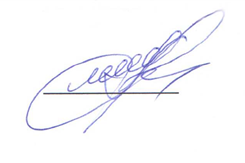 Вид учебной работыВсего часовСеместрВид учебной работыВсего часов6Контактная работа (по видам учебных занятий)3232В том числе:        лекции (Л)1616        практические занятия (ПЗ)1616        лабораторные работы (ЛР)--Самостоятельная работа (СРС) (всего)4040Контроль --Форма контроля знанийЗЗОбщая трудоёмкость: час / з.е.72/272/2Вид учебной работыВсего часовКурсВид учебной работыВсего часов3Контактная работа (по видам учебных занятий)88     В том числе:лекции (Л)44практические занятия (ПЗ)44лабораторные работы (ЛР)--Самостоятельная работа (СРС) (всего)6060Контроль44Форма контроля знанийЗЗОбщая трудоемкость: час / з.е.72/272/2№ п/пНаименование раздела дисциплиныНаименование раздела дисциплиныСодержание разделаСеместр 6Семестр 6Семестр 6Семестр 61Введение. Моделирование процессов тепломассообмена.Методы математического моделирования. Электротепловая аналогия. Моделирование на электропроводящих средах и электрических цепях. Принцип работы электроинтегратора и его структурная схема. Решение краевых задач теплопроводности на резисторных сетках. Стационарные и нестационарные задачи теплопроводности. Примеры решения одномерных задач.Методы математического моделирования. Электротепловая аналогия. Моделирование на электропроводящих средах и электрических цепях. Принцип работы электроинтегратора и его структурная схема. Решение краевых задач теплопроводности на резисторных сетках. Стационарные и нестационарные задачи теплопроводности. Примеры решения одномерных задач.2Тепловые аккумуляторы. Классификация. Теплоаккумулирующие материалы. Расчеты теплообменных процессов.Теплоэнергоёмкость тепловых аккумуляторов и их классификация. Аккумуляторы скрытой теплоты. Конструкции тепловых аккумуляторов. Активные и пассивные аккумуляторы теплоты. Расчет тепловых устройств с твердыми теплоаккумулирующими материалами. Применение аккумуляторов в энергетике, на транспорте и в быту. Химические аккумуляторы теплоты.Теплоэнергоёмкость тепловых аккумуляторов и их классификация. Аккумуляторы скрытой теплоты. Конструкции тепловых аккумуляторов. Активные и пассивные аккумуляторы теплоты. Расчет тепловых устройств с твердыми теплоаккумулирующими материалами. Применение аккумуляторов в энергетике, на транспорте и в быту. Химические аккумуляторы теплоты.3Двухфазные термосифоны. Классификация. Расчет внутренних процессов.Испарительно-конденсационный цикл в двухфазных термосифонах. Влияние сил гравитации. Процессы испарения жидкости, переноса и конденсации пара. Расчет теплообмена при испарении жидкости. Явление «захлёбывания» термосифона. Теплообмен при конденсации пара. Развитие наружной поверхности конденсатора. Полный тепловой расчет охладителя типа «двухфазный термосифон».Испарительно-конденсационный цикл в двухфазных термосифонах. Влияние сил гравитации. Процессы испарения жидкости, переноса и конденсации пара. Расчет теплообмена при испарении жидкости. Явление «захлёбывания» термосифона. Теплообмен при конденсации пара. Развитие наружной поверхности конденсатора. Полный тепловой расчет охладителя типа «двухфазный термосифон».4Тепловые трубы. Классификация и применение в технике.Рабочий цикл тепловой трубы. Фитильные структуры. Кипение жидкости и конденсация пара в тепловых трубах. Кризисные явления в тепловых трубах. Применение тепловых труб в технике.Рабочий цикл тепловой трубы. Фитильные структуры. Кипение жидкости и конденсация пара в тепловых трубах. Кризисные явления в тепловых трубах. Применение тепловых труб в технике.№ п/пНаименование раздела дисциплиныЛПЗЛРСРСВведение. Моделирование процессов тепломассообмена.55-10Тепловые аккумуляторы. Классификация. Теплоаккумулирующие материалы. Расчеты теплообменных процессов.44-10Двухфазные термосифоны. Классификация. Расчет внутренних процессов.44-10Тепловые трубы. Классификация и применение в технике.33-10ИтогоИтого1616-40№ п/пНаименование раздела дисциплиныЛПЗЛРСРСВведение. Моделирование процессов тепломассообмена.11-15Тепловые аккумуляторы. Классификация. Теплоаккумулирующие материалы. Расчеты теплообменных процессов.11-15Двухфазные термосифоны. Классификация. Расчет внутренних процессов.11-15Тепловые трубы. Классификация и применение в технике.11-15ИтогоИтого44-60№п/пНаименование разделаПеречень учебно-методического обеспечения1.Введение. Моделирование процессов тепломассообмена.Б1.В.ДВ.5.1. «СПЕЦИАЛЬНЫЕ ВОПРОСЫ ТЕПЛОМАССООБМЕНА»  Методические рекомендации для практических занятий по направлению подготовки 13.03.01 «Теплоэнергетика и теплотехника» профиль «Промышленная теплоэнергетика» [Электронный ресурс]. – Режим доступа: http://sdo.pgups.ru/  (для доступа к полнотекстовым документам требуется авторизация).Б1.В.ДВ.5.1. «СПЕЦИАЛЬНЫЕ ВОПРОСЫ ТЕПЛОМАССООБМЕНА» Методические рекомендации по организации самостоятельной работы обучающихся по направлению подготовки 13.03.01 «Теплоэнергетика и теплотехника» профиль «Промышленная теплоэнергетика»  [Электронный ресурс]. – Режим доступа: http://sdo.pgups.ru/  (для доступа к полнотекстовым документам требуется авторизация).2.Тепловые аккумуляторы. Классификация. Теплоаккумулирующие материалы. Расчеты теплообменных процессов.Б1.В.ДВ.5.1. «СПЕЦИАЛЬНЫЕ ВОПРОСЫ ТЕПЛОМАССООБМЕНА»  Методические рекомендации для практических занятий по направлению подготовки 13.03.01 «Теплоэнергетика и теплотехника» профиль «Промышленная теплоэнергетика» [Электронный ресурс]. – Режим доступа: http://sdo.pgups.ru/  (для доступа к полнотекстовым документам требуется авторизация).Б1.В.ДВ.5.1. «СПЕЦИАЛЬНЫЕ ВОПРОСЫ ТЕПЛОМАССООБМЕНА» Методические рекомендации по организации самостоятельной работы обучающихся по направлению подготовки 13.03.01 «Теплоэнергетика и теплотехника» профиль «Промышленная теплоэнергетика»  [Электронный ресурс]. – Режим доступа: http://sdo.pgups.ru/  (для доступа к полнотекстовым документам требуется авторизация).3.Двухфазные термосифоны. Классификация. Расчет внутренних процессов.Б1.В.ДВ.5.1. «СПЕЦИАЛЬНЫЕ ВОПРОСЫ ТЕПЛОМАССООБМЕНА»  Методические рекомендации для практических занятий по направлению подготовки 13.03.01 «Теплоэнергетика и теплотехника» профиль «Промышленная теплоэнергетика» [Электронный ресурс]. – Режим доступа: http://sdo.pgups.ru/  (для доступа к полнотекстовым документам требуется авторизация).Б1.В.ДВ.5.1. «СПЕЦИАЛЬНЫЕ ВОПРОСЫ ТЕПЛОМАССООБМЕНА» Методические рекомендации по организации самостоятельной работы обучающихся по направлению подготовки 13.03.01 «Теплоэнергетика и теплотехника» профиль «Промышленная теплоэнергетика»  [Электронный ресурс]. – Режим доступа: http://sdo.pgups.ru/  (для доступа к полнотекстовым документам требуется авторизация).4.Тепловые трубы. Классификация и применение в технике.Б1.В.ДВ.5.1. «СПЕЦИАЛЬНЫЕ ВОПРОСЫ ТЕПЛОМАССООБМЕНА»  Методические рекомендации для практических занятий по направлению подготовки 13.03.01 «Теплоэнергетика и теплотехника» профиль «Промышленная теплоэнергетика» [Электронный ресурс]. – Режим доступа: http://sdo.pgups.ru/  (для доступа к полнотекстовым документам требуется авторизация).Б1.В.ДВ.5.1. «СПЕЦИАЛЬНЫЕ ВОПРОСЫ ТЕПЛОМАССООБМЕНА» Методические рекомендации по организации самостоятельной работы обучающихся по направлению подготовки 13.03.01 «Теплоэнергетика и теплотехника» профиль «Промышленная теплоэнергетика»  [Электронный ресурс]. – Режим доступа: http://sdo.pgups.ru/  (для доступа к полнотекстовым документам требуется авторизация).Разработчики программы, профессор 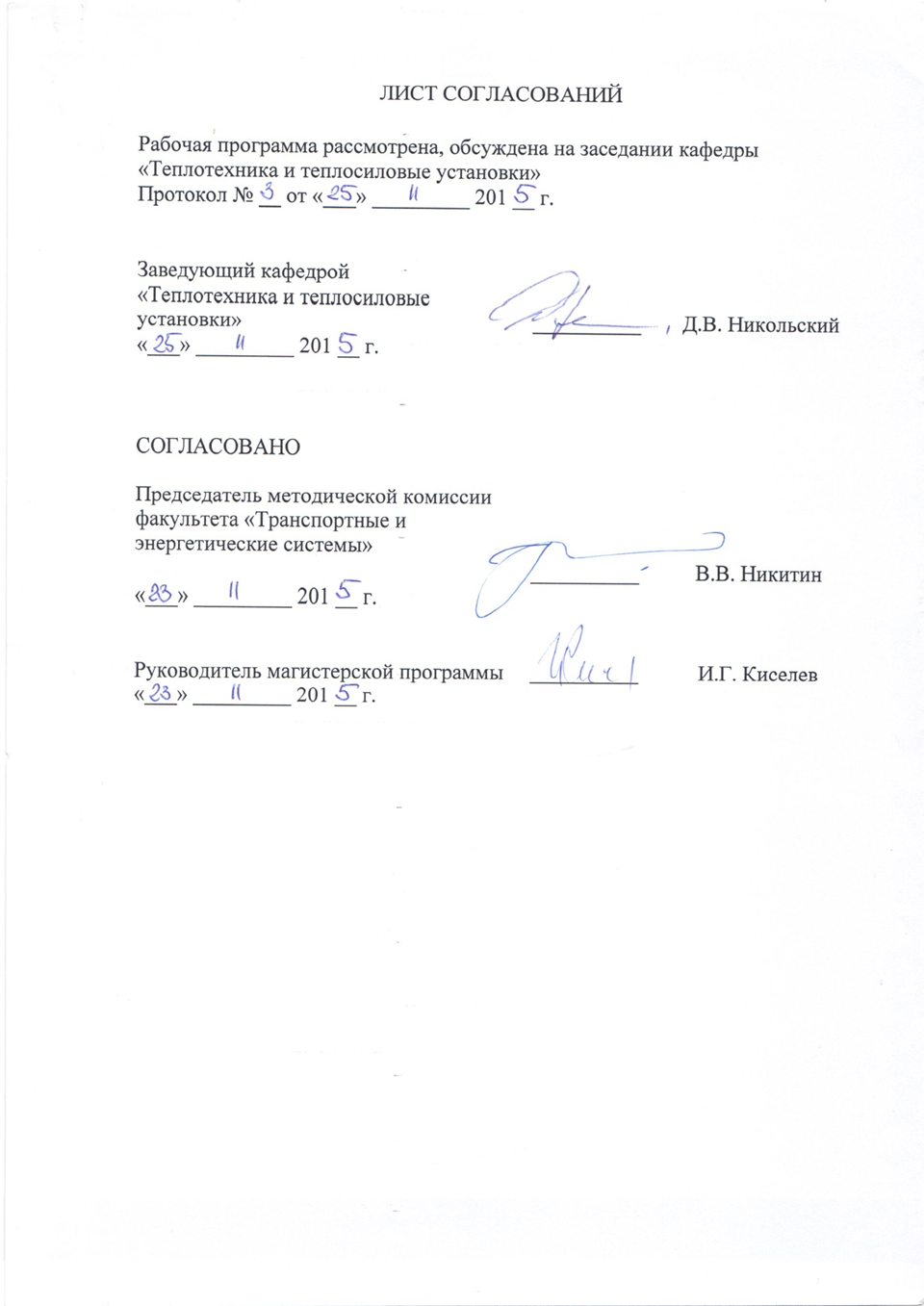 И.Г. КиселевДоцентМ.Ю. Кудрин«_24_» _04__ 2018 г.